ISTITUTO COMPRENSIVO STATALE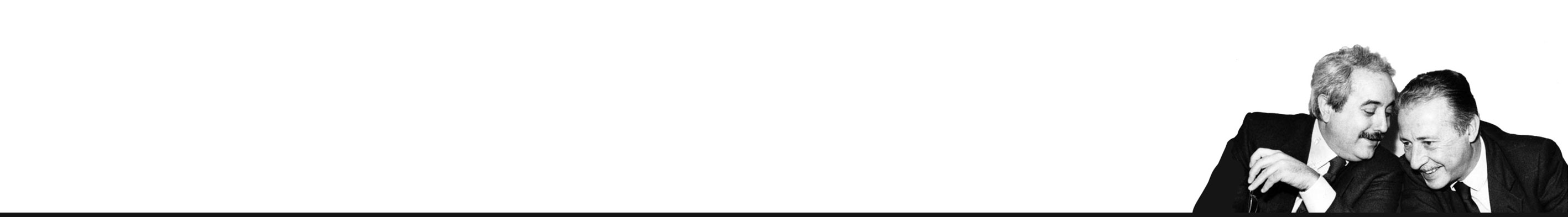 Giovanni Falcone e Paolo BorsellinoVia delle Scuole, 14 - 58023 Gavorrano (GR)Tel: 0566.844265 – Fax: 0566.846721 - E-mail: gric81800e@istruzione.it - Pec: gric81800e@pec.istruzione.itC.F.: 80011300532 - C.M.: GRIC81800E  www.icgavorranoscarlino.orgModello 2MODELLO DICHIARAZIONEAI FINI DELLA RIAMMISSIONE A SCUOLA A SEGUITO DI ASSENZE NON DOVUTE A MALATTIADichiarazione sostitutiva di atto notorietà (Art. 47 del D.P.R.  28 dicembre 2000 n. 445Io sottoscritt  ,  nat  a  il .In qualità di  genitore dell’alunn  , nat  a il .Frequentante la classe  sez.  Plesso Consapevole delle sanzioni previste (art. 76 del D.P. R. 28  dicembre 2000 n. 445) in caso di dichiarazioni non veritiere e di falsità negli atti;nonché consapevole della responsabilità personale e dell’importanza dell’adesione alle regole stabilite dalla normativa vigente e dal Protocollo scolastico ai fini del contenimento e della diffusione di COVID-19;DICHIARO SOTTO LA MIA RESPONSABILITÀ , CHE L’ assenza dal  al  NON è dovuta a malattia e che durante l’assenza non si sono presentati sintomi della malattiaSi allega documento di riconoscimento del dichiarante in corso di validitàDataFirma 